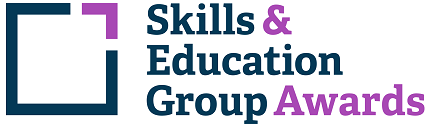 Learner Unit Achievement ChecklistSEG Awards Level 2 Certificate for Canine Hydrotherapy Assistants603/4799/5SEG Awards Level 2 Certificate for Canine Hydrotherapy AssistantsCentre Name: ________________________      Learner Name: _____________________________________Notes to learners – this checklist is to be completed, to show that you have met all the mandatory and required optional units for the qualification.Y/617/6789  Industrial Experience for Canine Hydrotherpay - Mandatory UnitIf chosen for sampling, Internal/External Moderators must complete the following:Please ensure these forms are copied and distributed to each learner.Centre Name: ________________________      Learner Name: ______________________________________Notes to learners – this checklist is to be completed, to show that you have met all the mandatory and required optional units for the qualification.L/617/6790  Canine Health and Welfare - Mandatory UnitIf chosen for sampling, Internal/External Moderators must complete the following:Please ensure these forms are copied and distributed to each learner.Centre Name: ________________________      Learner Name: ______________________________________Notes to learners – this checklist is to be completed, to show that you have met all the mandatory and required optional units for the qualification.R/617/6791  Introduction to the Principles of Canine Handling and Behaviour - Mandatory UnitIf chosen for sampling, Internal/External Moderators must complete the following:Please ensure these forms are copied and distributed to each learner.Centre Name: ________________________      Learner Name: ______________________________________Notes to learners – this checklist is to be completed, to show that you have met all the mandatory and required optional units for the qualification.Y/617/6792  Introduction to Canine Anatomy and Physiology - Mandatory UnitIf chosen for sampling, Internal/External Moderators must complete the following:Please ensure these forms are copied and distributed to each learner.Centre Name: ________________________      Learner Name: ______________________________________Notes to learners – this checklist is to be completed, to show that you have met all the mandatory and required optional units for the qualification.D/617/6793  Assist with the Provision of Canine Hydrotherapy Treatment - Mandatory UnitIf chosen for sampling, Internal/External Moderators must complete the following:Please ensure these forms are copied and distributed to each learner.Centre Name: ________________________      Learner Name: ______________________________________Notes to learners – this checklist is to be completed, to show that you have met all the mandatory and required optional units for the qualification.H/617/6794  Carry Out Reception Duties - Mandatory UnitIf chosen for sampling, Internal/External Moderators must complete the following:Please ensure these forms are copied and distributed to each learner.Centre Name: ________________________      Learner Name: ______________________________________Notes to learners – this checklist is to be completed, to show that you have met all the mandatory and required optional units for the qualification.K/617/6795  Meet and Welcome Visitors - Mandatory UnitIf chosen for sampling, Internal/External Moderators must complete the following:Please ensure these forms are copied and distributed to each learner.Assessment CriteriaEvidence (Brief description/title)Portfolio ReferenceDate CompletedComment1.1 Identify job roles within the canine hydrotherapy industry.1.2 Describe the skills and qualifications for job roles within the canine hydrotherapy industry.1.3 Prepare a person specification for a job role within the canine hydrotherapy industry.2.1 Locate advertisements for employment opportunities within the canine hydrotherapy industry.2.2 Produce an application for work experience within the canine hydrotherapy industry.2.3 Prepare for an interview for work experience within the canine hydrotherapy industry.2.4 Undertake an interview for work experience within the canine hydrotherapy industry.3.1 Carry out work experience with the canine hydrotherapy industry.3.2 Prepare a self-development plan for work experience within the canine hydrotherapy industry.3.3 Review self-development of work experience undertaken within the canine hydrotherapy industry.4.1 Prepare evidence of canine hydrotherapy work experience.4.2 Present evidence of work experience within the canine hydrotherapy industry.TUTOR COMMENTS:Name:                                                            Signature:                                                                                       Date:                                 INTERNAL MODERATOR COMMENTS:Name:                                                            Signature:                                                                                       Date:                                 EXTERNAL MODERATOR COMMENTS:Name:                                                            Signature:                                                                                       Date:                                 Assessment CriteriaEvidence (Brief description/title)Portfolio ReferenceDate CompletedComment1.1 Outline legislation applicable to canine health and welfare.1.2 Identify canine care and husbandry requirements.1.3 Explain how appropriate canine care and husbandry requirements can be met.2.1 Identify signs of normal health in the dog.2.2 Identify signs of abnormal health in the dog.2.3 Describe how to carry out a routine canine health check.2.4 Carry out routine canine health checks.2.5 Describe the actions that should be taken if signs of abnormal canine health are detected.2.6 Describe how preventative canine treatment works.3.1 Identify common canine diseases.3.2 Identify common canine disorders.3.3 Explain the causes, treatment and prevention of common canine diseases.3.4 Explain the causes, treatment and prevention of common canine disorders.4.1 Identify the main principles of canine first aid.4.2 Explain the limitations when administering canine first aid.4.3 Identify common canine first aid situations.4.4 Describe the signs of common canine first aid situations.4.5 Describe the procedures for common canine first aid situations.5.1 Describe the responsibility of the canine hydrotherapist in relation to canine care and welfare.TUTOR COMMENTS:Name:                                                            Signature:                                                                                       Date:                                 INTERNAL MODERATOR COMMENTS:Name:                                                            Signature:                                                                                       Date:                                 EXTERNAL MODERATOR COMMENTS:Name:                                                            Signature:                                                                                       Date:                                 Assessment CriteriaEvidence (Brief description/title)Portfolio ReferenceDate CompletedComment1.1 Identify signs of normal canine behaviour.1.2 Identify abnormal canine behaviour.1.3 Describe factors that can influence abnormal canine behaviour.2.1 Carry out visual observations of dogs.2.2 Report visual observations of dogs.2.3 Explain when it is safe to approach and handle dogs.2.4 Approach canine patients in a manner that is likely to minimise stress.3.1 Explain handling and restraint techniques for the canine hydrotherapy patient.3.2 Explain when it would not be advisable to handle and restrain a canine patient.3.3 Plan the handling and restraint of canine hydrotherapy patients.3.4 Reflect on the handling and restraint of canine hydrotherapy patients.4.1 Carry out appropriate handling and restraint of canine hydrotherapy patients.5.1 Identify legislation associated with canine handling and restraint.5.2 Explain the impact of legislation associated with canine handling and restraint.TUTOR COMMENTS:Name:                                                            Signature:                                                                                       Date:                                 INTERNAL MODERATOR COMMENTS:Name:                                                            Signature:                                                                                       Date:                                 EXTERNAL MODERATOR COMMENTS:Name:                                                            Signature:                                                                                       Date:                                 Assessment CriteriaEvidence (Brief description/title)Portfolio ReferenceDate CompletedComment1.1 Identify the major organs and structures within the thoracic cavity.1.2 Identify the major organs and structures within the abdominal cavity.1.3 Describe the function of canine body cavities.1.4 Describe the location of canine body cavities.2.1 Identify major canine cell organelles.2.2 Specify the classification of canine body tissues.2.3 State the functions of canine body tissues.3.1 Identify the location of key bones within the canine axial skeleton.3.2 Identify the location of key bones within the canine appendicular skeleton.3.3 Identify the location of key bones within the canine splanchnic skeleton.4.1 List the main components of the canine nervous system.5.1 Identify key structures of the canine respiratory system.5.2 State the function of key structures within the canine respiratory system.5.3 Identify three factors that can affect canine respiratory function.5.4 Outline the role of the canine respiratory system.6.1 Identify the major structures of the canine heart.6.2 Outline the key differences between blood vessel types.6.3 Outline the role of the canine cardiovascular system.7.1 Identify the major structures of the canine digestive system.7.2 Outline the role of the canine digestive system.8.1 Identify the major structures of the canine urinary system.8.2 Outline the role of the canine urinary system.8.3 Outline the role of the canine liver in excretion.9.1 State the appropriate terminology when describing canine anatomical and physiological features.TUTOR COMMENTS:Name:                                                            Signature:                                                                                       Date:                                 INTERNAL MODERATOR COMMENTS:Name:                                                            Signature:                                                                                       Date:                                 EXTERNAL MODERATOR COMMENTS:Name:                                                            Signature:                                                                                       Date:                                 Assessment CriteriaEvidence (Brief description/title)Portfolio ReferenceDate CompletedComment1.1 Describe the canine assessment processes for hydrotherapy treatment.1.2 Assess the area is safe before hydrotherapy treatments and minimise risks.2.1 Identify equipment that may be used during hydrotherapy treatments.2.2 Describe the safe use of equipment that may be used during hydrotherapy treatments.2.3 Explain why it is important to check, clean and maintain equipment used for hydrotherapy treatments.3.1 Select, prepare and check appropriate equipment used for hydrotherapy treatments.3.2 Apply and fit equipment used for hydrotherapy treatments.3.3 Clean hydrotherapy treatment equipment after use.4.1 Identify reasons for assistance during canine hydrotherapy treatments.4.2 Describe how to provide assistance during canine hydrotherapy treatments.5.1 Prepare canine patients for hydrotherapy treatments.5.2 Assist with canine hydrotherapy treatments.5.3 Follow correct procedures to maintain canine patient health, welfare and safety.6.1 Outline current health and safety legislation applicable to canine hydrotherapy.6.2 Outline current animal welfare legislation applicable to canine hydrotherapy.6.3 List the factors affecting safety of the canine patient during hydrotherapy treatment.7.1 Identify precautions for canine hydrotherapy treatments.7.2 Identify contraindications for canine hydrotherapy treatments.7.3 Outline potential risks to the canine patient when providing hydrotherapy treatments.7.4 Outline potential risks to personnel involved in providing hydrotherapy treatments.8.1 Provide accurate information for recording purposes.8.2 Work in a way which maintains health and safety.8.3 Maintain biosecurity measures to protect yourself, canine patients and personnel.9.1 Explain why effective communication with colleagues and clients is important.10.1 Communicate with colleagues and others regarding the canine patient.TUTOR COMMENTS:Name:                                                            Signature:                                                                                       Date:                                 INTERNAL MODERATOR COMMENTS:Name:                                                            Signature:                                                                                       Date:                                 EXTERNAL MODERATOR COMMENTS:Name:                                                            Signature:                                                                                       Date:                                 Assessment CriteriaEvidence (Brief description/title)Portfolio ReferenceDate CompletedComment1.1 Deal with enquiries appropriately.1.2 Identify the purpose of the enquiry accurately.1.3 Refer enquiries promptly to the relevant person.1.4 Record messages and appointment details accurately.1.5 Give clear and accurate information to clients and colleagues.1.6 Schedule appointments taking into account the needs of the client and the organisation.1.7 Confirm the availability of services.1.8 Maintain confidentiality of the organisation and clients.1.9 Work in a way which promotes health and safety.2.1 State the importance of effective communication.2.2 Explain the importance of taking messages, making appointments and passing them on to the right person.2.3 Outline the importance of confidentiality.2.4 State how to ask relevant questions and identify when to refer to senior colleagues.2.5 Describe the services available, their duration and cost.2.6 Describe the appropriate use of various methods of communication.2.7 Identify the limits of authority when attending to people and enquiries.2.8 Describe how to recognise and respond to distressed and agitated clients.TUTOR COMMENTS:Name:                                                            Signature:                                                                                       Date:                                 INTERNAL MODERATOR COMMENTS:Name:                                                            Signature:                                                                                       Date:                                 EXTERNAL MODERATOR COMMENTS:Name:                                                            Signature:                                                                                       Date:                                 Assessment CriteriaEvidence (Brief description/title)Portfolio ReferenceDate CompletedComment1.1 Describe different reasons for people visiting a business, their requirements and how their needs may be met.1.2 Explain the purpose of dealing with visitors promptly and courteously.1.3 Explain the purpose of presenting a positive image of self and the organisation.1.4 Explain the purpose of following health, safety and security procedures when dealing with visitors.1.5 Describe different types of problems that may occur with visitors.1.6 Describe ways of dealing with different problems and when to refer to them to an appropriate colleague.1.7 Explain the purpose of communicating with visitors.1.8 Describe organisation structures and communication channels.2.1 Greet visitors and make them feel welcome.2.2 Identify visitors and the reason for their visit.2.3 Use the organisation’s systems to receive and record visitors.2.4 Make sure visitors needs are met.2.5 Present positive image of self and the organisation.2.6 Follow health, safety and security procedures.2.7 Inform others of visitor’s arrival.2.8 Deal with any problems that may occur.2.9 Follow procedures for departing visitors.TUTOR COMMENTS:Name:                                                            Signature:                                                                                       Date:                                 INTERNAL MODERATOR COMMENTS:Name:                                                            Signature:                                                                                       Date:                                 EXTERNAL MODERATOR COMMENTS:Name:                                                            Signature:                                                                                       Date:                                 